АРБИТРАЖНЫЙ СУД ВЫНЕС РЕШЕНИЕ В ПОЛЬЗУ ФЕРМЕРА06.06.2017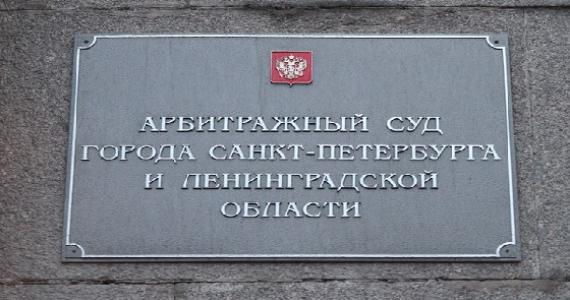 Арбитражный суд города Санкт-Петербурга и Ленинградской области вынес решение по делу о взыскании с главы КФХ А.А. Посылаева гранта в размере 13 млн рублей, полученного по программе развития семейных животноводческих ферм.Напомним суть дела. Комитет по агропромышленному и рыбохозяйственному комплексу Ленинградской области  обратился в суд с иском  взыскать с фермера средства  государственной поддержки в связи с нецелевым использованием  субсидии.Грант 13 млн рублей потрачен на следующие цели: - разработка проектной документации 228 000 руб.; - строительство, реконструкция или модернизация фермы 4 590 000 руб.; - строительство, реконструкция или модернизация объектов по переработке продукции животноводства 8 182 000 руб. В течение 18 месяцев со дня поступления субсидии на расчетный счет не было завершено строительство семейной животноводческой фермы, не закуплено поголовье КРС и необходимое оборудовании.Таким образом, средства  израсходованы на цели, не утвержденные в плане расходов гранта, то есть с нарушением условий предоставления субсидии.Посылаев направил встречный иск, в котором содержится просьба заключить дополнительное соглашение с Комитетом по агропромышленному и рыбохозяйственному комплексу  ЛО о продлении на 6 месяцев срока исполнения гранта с обязательством в течение этого времени завершить проект по строительству фермы согласно утвержденному бизнес-плану. В ходе судебного заседания фермер  объяснил причины увеличения сроков строительства и комплектации фермы. Так, в частности, предоставленный ему участок не был предназначен для ведения сельскохозяйственной деятельности. Он не обрабатывался более 20 лет и представлял собой «свалку отходов», даже не был поставлен на кадастровый учет. Не было подключения объекта к линиям электроснабжения, поэтому закупленный скот не смогли разместить на ферме, а глава КФХ вынужден был заключить с поставщиком КРС договор на хранение животных.Довод о том, что на момент проведения проверки семейная ферма не построена, был опровергнут сведениями, указанными в протоколе осмотра объекта от 09.02.2016, где сказано, что  на участке имеются: постройки, в т.ч. навес для содержания животных, поилки, выгульные площадки, кормовые столы, смонтированы сети электричества и освещения, имеется скважина. На момент проверки на участке отсутствовало некоторое оборудование и имелся недостаток мощностей электросети.Также глава КФХ представил фотографии, на которых имеются изображения коровников, загонов, машинной станции для размещения оборудования, огражденной территории выпаса и пр.Рассмотрев все обстоятельства дела, арбитражный суд вынес решение в пользу  фермера: требование о взыскании с крестьянского хозяйства А. А. Посылаева  субсидии удовлетворению не подлежит. Также суд обязал Комитет по агропромышленному и рыбохозяйственному комплексу ЛО заключить с главой КФХ дополнительное соглашение о продлении срока исполнения гранта на 6 месяцев с момента подписания такого соглашения. Кроме того, будут возмещены расходы фермера по оплате государственной пошлины. Отметим особую роль  АККОР,  Союза фермеров Санкт-Петербурга и Ленинградской области в благополучном исходе данного судебного разбирательства.   Главе КФХ оказаны помощь в подготовке исковых документов, а также юридические консультации. Конечно, важна и моральная поддержка, в трудный момент фермер не остался один. АККОР, отстаивая интересы крестьянства, в очередной раз встала на защиту своих коллег.